3.4.20			                                 LO: Dividing two-digit numbers by 10.						Page 1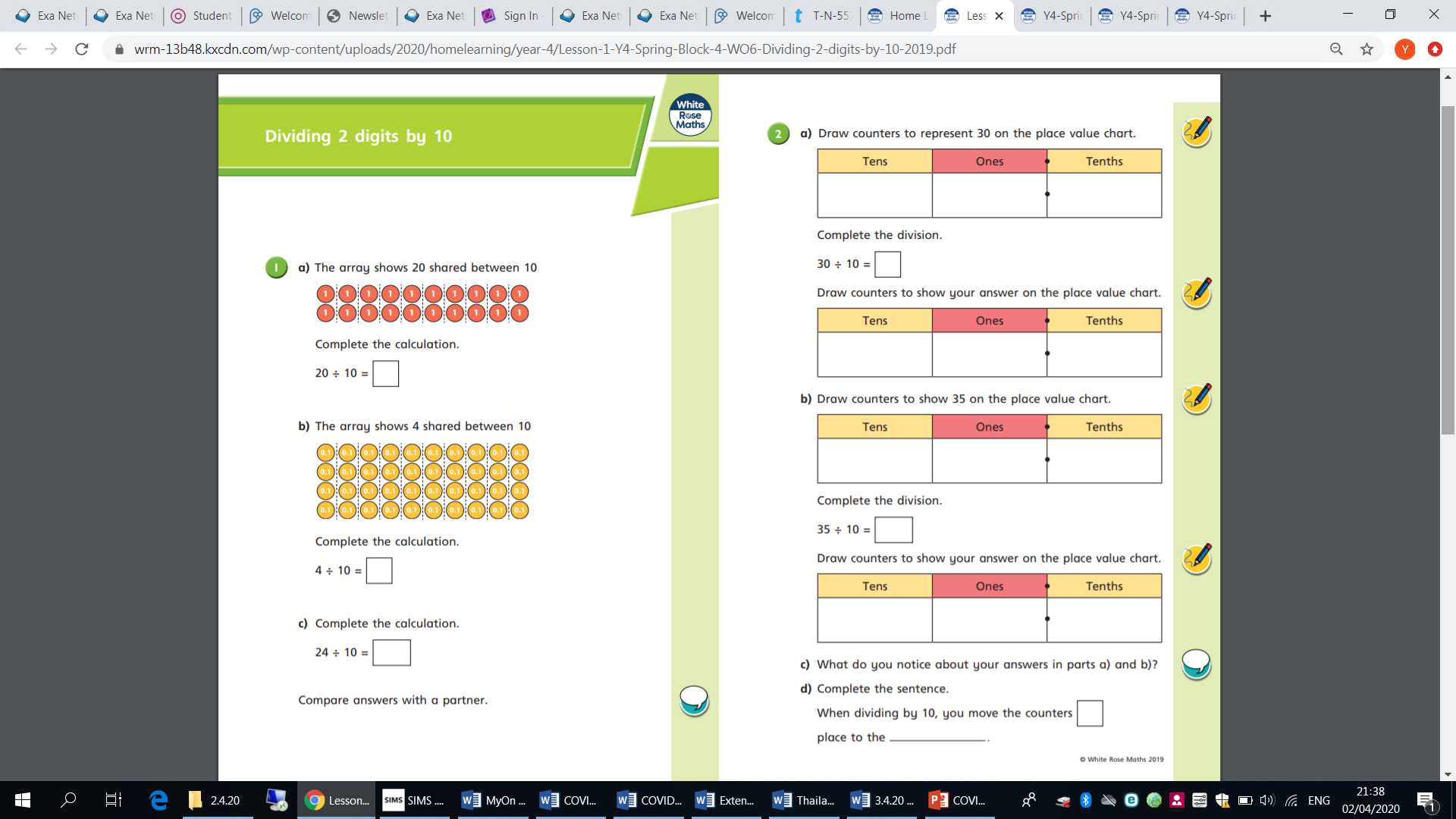 3.4.20			                                 LO: Dividing two-digit numbers by 10.						Page 2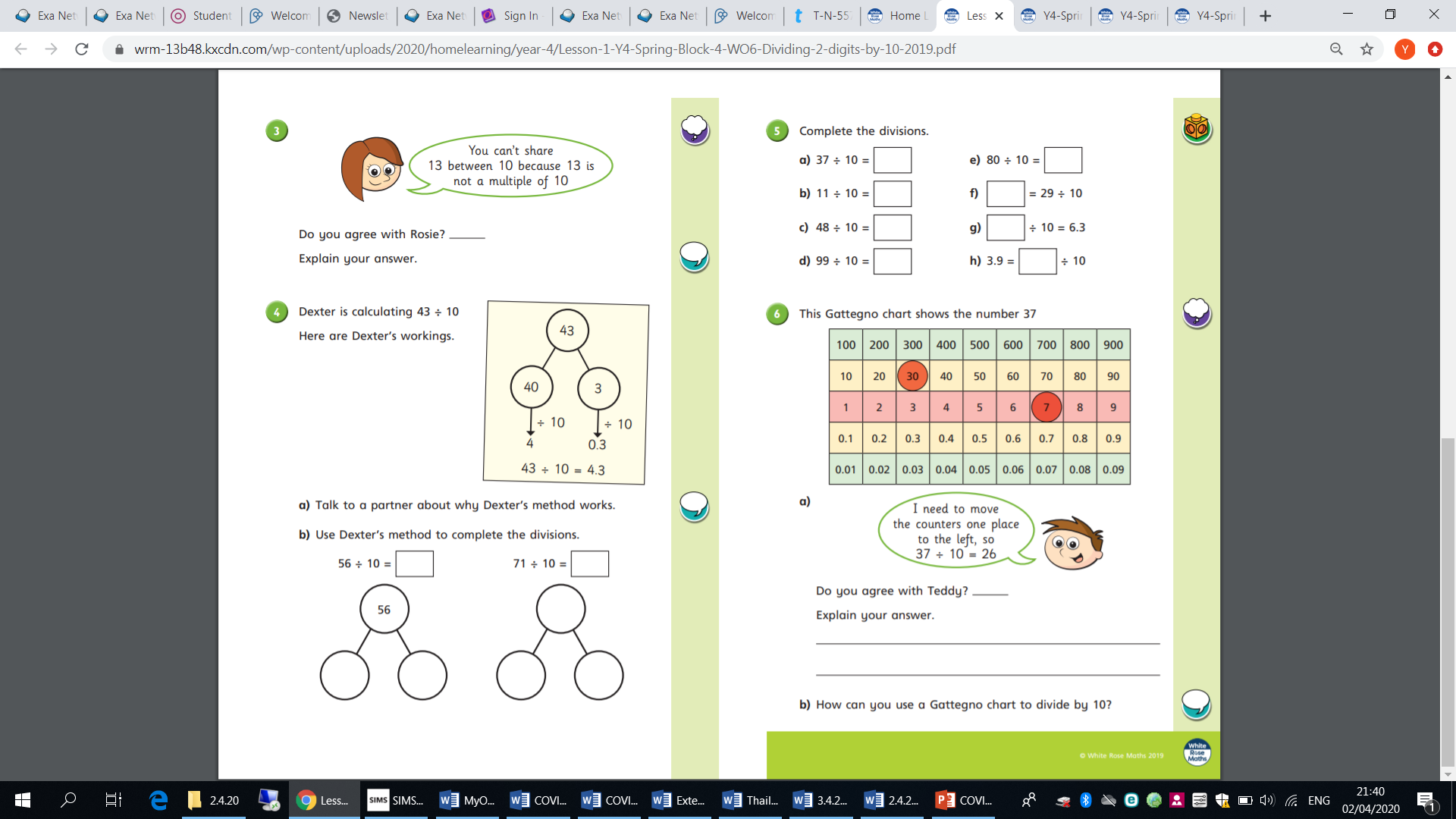 